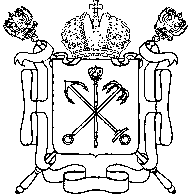 О формировании потребности в целевой подготовке специалистов для подведомственных Жилищному комитету государственных учреждений и предприятий,порядке проведения отбора лицВ соответствии со статьями 56, 71.1 Федерального закона от 29.12.2012 № 273-ФЗ «Об образовании в Российской Федерации», постановлением Правительства               Российской Федерации от 13.10.2020 № 1681 «О целевом обучении по образовательным программам среднего профессионального и высшего образования», постановлением Правительства Санкт-Петербурга от 20.05.2022 № 431 «О формировании потребности     Санкт-Петербурга в подготовке специалистов по специальностям, направлениям подготовки, которую необходимо учесть при установлении квоты приема на целевое обучение                        по образовательным программам высшего образования за счет бюджетных ассигнований федерального бюджета», распоряжением Комитета по науке и высшей школе от 20.06.2022 № 103 «О мерах по реализации постановления Правительства Санкт-Петербурга                           от 20.05.2022 № 431»:1. Руководителям государственных учреждений и предприятий, подведомственных Жилищному комитету, (далее - организации):1.1. Обеспечить представление в Жилищный комитет информации 
о потребности в целевой подготовке специалистов для организации по профилю 
их деятельности (далее - информации о потребности) по форме согласно приложению № 1
 к настоящему распоряжению, ежегодно до 1 марта года, предшествующего году приема          на целевое обучение.1.2. Обеспечить проведение мероприятий по ежегодному отбору лиц, желающих заключить договор о целевом обучении, в соответствии с порядком, утвержденным приложением №4 к настоящему распоряжению.1.3. Обеспечить представление в Жилищный комитет информации о количестве граждан, с которыми заключены договоры о целевом обучении, в том числе о количестве граждан, поступивших на целевое обучение по образовательным программам высшего образования в пределах установленной квоты в текущем году по форме согласно приложению № 2 к настоящему распоряжению, ежегодно до 30 августа.1.4. Обеспечить представление сведений в Жилищный комитет 
о количестве расторгнутых договоров о целевом обучении, заключенных с заказчиком, согласно приложению № 3 к настоящему распоряжению, ежегодно до 30 августа.2. Утвердить Порядок проведения отбора лиц, желающих заключить договор 
о целевом обучении по образовательной программе высшего образования согласно приложению № 4 к настоящему распоряжению.3. Отделу по вопросам государственной службы и кадров Жилищного комитета обеспечить размещение настоящего распоряжения на официальном сайте Жилищного комитета в информационно-телекоммуникационной сети «Интернет» (https://www.gov.spb.ru/gov/otrasl/gilfond/).4. Руководителям организаций:обеспечить размещение настоящего распоряжения на официальном сайте организации в информационно-телекоммуникационной сети «Интернет»;ежегодно до 1 мая обеспечивать размещение на официальном сайте организации информации о проведении отбора лиц, желающих заключить договор о целевом обучении      по образовательной программе высшего образования (далее – отбор) и проведение отбора.5. Контроль за выполнением настоящего приказа остается за председателем Жилищного комитета.Председатель Жилищного комитета							                     О.Ю.ЗотовПримечание:1. Заявки предоставляются в Жилищный комитет в бумажном и электронном виде.2. Печатная версия заявки в виде скан-копии, подписанной руководителем организации, размещается на официальном сайте организации в разделе «Целевая подготовка специалистов».Приложение № 2к распоряжению Жилищного комитета от _________________ № _____* Примечание:1. Сведения формируются исходя из требований пункта 1.2 постановления Правительства Санкт-Петербурга от 20.05.2022 № 431 и приложения 2 к распоряжению Комитета по науке и высшей школе Правительства Санкт-Петербурга от 20.06.2022 № 103         «О мерах по реализации постановления Правительства Санкт-Петербурга от 20.05.2022            № 431».2. Сведения предоставляются в Жилищный комитет в бумажном и электронном виде ежегодно до 30 августа (после заключения договоров о целевом обучении).Приложение № 3к распоряжению Жилищного комитета от _________________ № ___________________________________________________________________________________название государственного учреждения или предприятия, подведомственного Жилищному комитету(заказчика)Приложение № 4к распоряжению Жилищного комитета от _________________ № _____Порядокпроведения отбора лиц, желающих заключить договоро целевом обучении по образовательной программе высшего образования 1. Порядок проведения отбора лиц, желающих заключить договор о целевом обучении по образовательной программе высшего образования (далее – Порядок) разработан в целях реализации пункта 2 постановления Правительства Санкт-Петербурга от 20.05.2022 № 431 «О формировании потребности Санкт-Петербурга в подготовке специалистов 
по специальностям, направлениям подготовки, которую необходимо учесть                                   при установлении квоты приема на целевое обучение по образовательным программам высшего образования за счет бюджетных ассигнований федерального бюджета».2. Отбор лиц, желающих заключить договор о целевом обучении по образовательной программе высшего образования, проводится государственным учреждением, подведомственным Жилищному комитету и(или) государственным унитарным предприятием, подведомственным Жилищному комитету, (далее – организация) с участием представителей Жилищного комитета.3. Договор о целевом обучении заключается с целью освоения образовательной программы высшего образования в пределах квоты приема на целевое обучение 
в образовательных организациях высшего образования.4. Отбор лиц, желающих заключить договор о целевом обучении по образовательной программе высшего образования, производится из числа граждан Российской Федерации:проживающих на территории Санкт-Петербурга;получающих данный уровень образования впервые;имеющих среднее общее образование или заканчивающих в текущем году обучение         по программе среднего общего образования.5. Граждане Российской Федерации, проживающие на территории Санкт-Петербурга 
и желающие заключить договор о целевом обучении с целью освоения образовательной программы высшего образования в образовательных организациях высшего образования 
и дальнейшего осуществления трудовой деятельности в организации, в установленный организацией период времени лично подают в выбранную ими организацию, имеющую потребность в целевой подготовке специалистов, заявление о заключении договора о целевом обучении по образовательной программе высшего образования по форме согласно приложению № 1 к настоящему Порядку. Кроме того, заявление с документами может быть представлено в организацию посредством почтовой или курьерской доставки, при этом документы должны быть заверены нотариально.К заявлению гражданина прилагаются следующие документы:анкета по форме согласно приложению № 2 к настоящему Порядку;согласие на обработку персональных данных согласно приложению № 3                             к настоящему Порядку;копия паспорта гражданина Российской Федерации (разворот с фото и разворот 
с регистрацией);копия свидетельства о регистрации по месту пребывания в Санкт-Петербурге 
(для имеющих постоянную регистрацию в другом регионе Российской Федерации);согласие законного представителя (для несовершеннолетних) по форме согласно приложению № 4 к настоящему Порядку;копия документа, подтверждающего полномочия законного представителя гражданина;заверенная руководителем организации, в которой гражданин обучается, выписка 
из табеля успеваемости за последний год обучения (для заканчивающих в текущем году обучение по программе среднего общего образования);копия аттестата о среднем общем образовании (для имеющих среднее общее образование);копии документов, подтверждающих участие в олимпиадах (при наличии);удостоверение о награждении знаком отличия Всероссийского физкультурно-спортивного комплекса «Готов к труду и обороне» (при наличии).  6. Организация, имеющая потребность в целевой подготовке специалистов:6.1. Размещает до 1 мая на официальном сайте организации информацию                             о проведении отбора лиц, желающих заключить договор о целевом обучении                                   по образовательной программе высшего образования с указанием срока, места и времени приема документов, о дате (датах), времени и месте проведения тестирования                                    и индивидуального собеседования.6.2. В установленный срок принимает заявления с документами у заявителей, соответствующих требованиям, указанным в пункте 4 настоящего Порядка. Представление заявлений с документами по истечении срока приема заявлений с документами от кандидатов, представление их в неполном объеме или несоответствие заявления и документов требованиям, указанным в настоящем Порядке, являются основаниями для отказа кандидатам в приеме их заявлений. 6.3. Обеспечивает проведение отбора лиц, желающих заключить договор о целевом обучении на конкурсной основе в случаях, предусмотренных настоящим Порядком.7. В случае, если численность лиц, желающих заключить договор о целевом обучении            с организациями превышает потребность организации в целевой подготовке специалистов, отбор граждан для заключения договора о целевом обучении по образовательным программам высшего образования производится Комиссией по отбору 
на конкурсной основе граждан для заключения договоров о целевом обучении 
(далее – Комиссия), состав которой утверждается приказом организации. В случае, если численность лиц, желающих заключить договор о целевом обучении            с организациями не превышает или равна потребности организации в целевой подготовке специалистов, необходимость проведения отбора на конкурсной основе среди указанных лиц отсутствует, и заседание Комиссии при этом не проводится. 7.1. В состав Комиссии включаются:первый заместитель (заместитель) председателя Жилищного комитета, координирующий и контролирующий деятельность организации, либо лицо его замещающее, являющийся председателем Комиссии;руководитель организации или заместитель руководителя организации, либо лицо           их замещающее, являющийся заместителем председателя Комиссии;представитель подразделения организации по кадровым вопросам, а в случае отсутствия кадрового подразделения - специалист, ответственный за ведение кадровой работы в организации, являющийся секретарем Комиссии;представитель юридического (правового) подразделения организации, а в случае отсутствия  юридического (правового) подразделения - специалист, ответственный за ведение юридической работы в организации, представители структурных подразделений организации, в том числе в которых имеется потребность в специалистах; представитель Отдела по вопросам государственной службы и кадров Жилищного комитета (по согласованию), а также могут быть включены другие представители Жилищного комитета (по согласованию). 7.2. Секретарь Комиссии готовит приказ о проведении заседания Комиссии, включающий сведения о времени и месте проведения заседания Комиссии, документы                и материалы для проведения заседания Комиссии, осуществляет организационное обеспечение деятельности Комиссии.7.3. Представители Жилищного комитета включаются в состав Комиссии 
(по согласованию) приказом организации не позднее чем за три недели до начала проведения заседания Комиссии. 7.4. Заседание Комиссии считается правомочным, если на нем присутствует не менее половины ее состава. В период приема заявлений с документами от лиц, желающих заключить договор          о целевом обучении (далее – кандидаты) секретарь Комиссии  формирует список кандидатов, допущенных к участию в отборе на конкурсной основе граждан для заключения договора          о целевом обучении и подготавливает для Комиссии на каждого кандидата информацию          по критериям конкурсного отбора, установленным пунктом 11 настоящего Положения (далее – конкурсные критерии) по форме согласно приложению № 8 к настоящему Порядку.7.5. Комиссия проводит оценку кандидатов на заседании Комиссии исходя                     из количества баллов по конкурсным критериям в соответствии с пунктом 11 настоящего Положения и по результатам индивидуального собеседования с Комиссией.7.6. Кандидаты, включенные в список допущенных к участию в отборе на конкурсной основе граждан для заключения договора о целевом обучении, после завершения приема заявлений с документами письменно информируются организацией о дате (датах), времени     и месте проведения тестирования и индивидуального собеседования.Кандидаты, участвующие в отборе на конкурсной основе граждан для заключения договора о целевом обучении, непосредственно перед участием в тестировании 
и индивидуальном собеседовании предъявляют секретарю Комиссии паспорт гражданина Российской Федерации.8. Письменное тестирование (далее – тестирование) кандидатов может проводиться    в отдельный день, не совпадающий с днем заседания Комиссии. Тестирование кандидатов проводится секретарем Комиссии в присутствии двух членов Комиссии.8.1. Тестирование кандидатов проводится по следующим группам вопросов:вопросы для оценки уровня знания кандидатом Конституции Российской Федерации, вопросы для оценки уровня знания кандидатом истории и культуры                           Санкт-Петербурга;вопросы для оценки уровня знания кандидатом норм современного русского языка        как государственного языка Российской Федерации;вопросы для оценки уровня знания кандидатом основ информационно-телекоммуникационных технологий.8.2. В каждую группу вопросов включается не менее 10 вопросов соответствующего содержания.8.3. На каждый вопрос теста может быть только один правильный ответ.8.4. Тестовые вопросы с ключами для проведения тестирования утверждаются первым заместителем (заместителем) председателя Жилищного комитета, координирующим и контролирующим деятельность организации, либо лицом их замещающим.8.5. В ходе тестирования кандидату предоставляется перечень вопросов, для ответа 
на которые отводится время из расчета не менее одной минуты на один вопрос.8.6. В бланки с перечнями вопросов, оформленные по форме согласно приложению № 5 к настоящему Порядку, вносятся записи о фамилии, имени и отчестве кандидата, дате проведения тестирования.8.7. Во время проведения тестирования не допускается выходить за пределы помещения, в котором проходит тестирование, обмениваться перечнями вопросов, использовать средства связи, фото-, аудио- и видеоаппаратуру, справочные материалы, письменные заметки и иные средства хранения и передачи информации.8.8. Не допускается внесение в бланк с перечнем вопросов записей карандашом. 
В случае необходимости допускается внесение в бланк с перечнем вопросов исправлений, заверенных подписью кандидата.8.9. Проверка ответов, данных кандидатами в ходе тестирования, осуществляется 
с помощью ключей в отсутствие кандидатов после завершения тестирования.9. В случае если кандидат не отметил ни одного из предложенных вариантов ответа 
на вопрос в перечне вопросов или отметил два и более варианта, при проверке такой ответ засчитывается как неправильный.10. Результаты тестирования оформляются по форме согласно приложению № 6 
к настоящему Порядку и доводятся до сведения членов Комиссии перед проведением индивидуального собеседования.11. При проведении оценки кандидатов Комиссия учитывает баллы по следующим критериям: средний балл за последний год обучения, средний балл аттестата о среднем общем образовании, участие в олимпиадах, награждение знаком отличия Всероссийского физкультурно-спортивного комплекса «Готов к труду и обороне», результаты тестирования. Критерии конкурсного отбора:12. Окончательные рейтинги формируются путем суммирования всех баллов                    по убыванию суммы баллов.13. Комиссия принимает решение на основании рейтинга.14. На заседании Комиссии секретарь Комиссии ведет протокол заседания Комиссии (дадее – протокол), оформляемый по форме согласно приложению № 7 к настоящему Порядку.15. Председатель Комиссии открывает заседание комиссии.Секретарь Комиссии поочередно приглашает кандидатов. Индивидуальное собеседование проводится в форме свободной беседы с кандидатом,      в ходе которой члены Комиссии задают ему вопросы. Заседание комиссии должно проходить в обстановке объективности и доброжелательности.16. Победителями признаются кандидаты, набравшие наибольшее количество баллов. В случае, если несколько кандидатов набрали одинаковое количество баллов, победителями признаются кандидаты, чьи заявления о заключении договора о целевом обучении зарегистрированы более ранней датой. Если заявления кандидатов, набравших одинаковое количество баллов, зарегистрированы одной датой, решающий голос при выборе победителя остается за председателем Комиссии (либо при его отсутствии - заместителем председателя Комиссии).17.  После оценки кандидатов Комиссия принимает решение открытым голосованием простым большинством голосов ее членов, присутствующих на заседании Комиссии.             При равном количестве голосов решающим является голос председательствующего                     на заседании Комиссии. Комиссия принимает решение в отсутствие кандидата. В протоколе указываются рейтинговые списки претендентов, результаты голосования Комиссии                      и решение Комиссии.Протокол подписывается председателем Комиссии, секретарем Комиссии и всеми членами Комиссии, присутствовавшими на заседании Комиссии.18. По результатам отбора на конкурсной основе кандидатов организация заключает 
с победителями отбора на конкурсной основе договоры о целевом обучении 
по образовательной программе высшего образования в пределах своей потребности 
и оформляют их в 2 экземплярах по форме, установленной постановлением Правительства Российской Федерации от 13.10.2020 № 1681 «О целевом обучении по образовательным программам среднего профессионального и высшего образования».  Приложение № 1к Порядку проведения отбора лиц,желающих заключить договор о целевомобучении по образовательной программевысшего образования Приложение № 2к Порядку проведения отбора лиц,желающих заключить договор о целевомобучении по образовательной программевысшего образования АНКЕТАкандидата для заключения договора о целевом обучении Сведения о получаемом (полученном) образовании:________________________                                                                    __________________            дата заполнения анкеты                                                                                                                                               подпись                                                                                                       Приложение № 3к Порядку проведения отбора лиц,желающих заключить договор о целевомобучении по образовательной программевысшего образования Приложение № 4к Порядку проведения отбора лиц,желающих заключить договор о целевомобучении по образовательной программевысшего образования Приложение № 5к Порядку проведения отбора лиц,желающих заключить договор о целевомобучении по образовательной программевысшего образования ПЕРЕЧЕНЬвопросов для оценки уровня знаний_________________________________________(Подпись кандидата)Количество вопросов, на которые дан правильный ответ:__________________Количество вопросов, на которые дан неправильный ответ:________________Приложение № 6к Порядку проведения отбора лиц,желающих заключить договор о целевомобучении по образовательной программевысшего образования РЕЗУЛЬТАТЫ ПИСЬМЕННОГО ТЕСТИРОВАНИЯкандидатов, желающих заключить договор о целевом обучении по образовательной программе высшего образования в _________________________________________________наименование учреждения/предприятияДата проведения тестирования: _________________Принятое сокращение.Кандидат – гражданин, желающий заключить договор о целевом обучении по образовательной программе высшего образования.Подписи членов комиссии, проводивших письменное тестирование:Приложение № 7к Порядку проведения отбора лиц,желающих заключить договор о целевомобучении по образовательной программевысшего образования ПРОТОКОЛ № _____заседания комиссии по отбору на конкурсной основе граждан для заключения договоров о целевом обучении___________________________________________________________        (Наименование учреждения/предприятия)    Присутствовали:____________________________________________________________________________________________________________________________________________________________________________________________________________________________________________________________________________________________________________        Фамилии и инициалы членов комиссии по отбору на конкурсной основе граждан для заключения договоров о целевом обучении (далее -Комиссия)Повестка дня:О проведении отбора на конкурсной основе граждан, желающих заключить договор 
о целевом обучении по образовательной программе высшего образования 1. Рассматривали документы: ______________________________________________________________________________________________________________________________________________________________________________________________.(Фамилии и инициалы кандидатов)2. Рассмотрение критериев конкурсного отбора: средний балл за последний год обучения, средний балл аттестата о среднем общем образовании, участие в олимпиадах, награждение знаком отличия Всероссийского физкультурно-спортивного комплекса «Готов к труду                 и обороне», результаты тестирования _______________________________________________________________________________(Фамилии и инициалы кандидатов с указанием по каждому общего количества баллов по критериям конкурсного отбора3. Вопросы к кандидату и краткие ответы на них - при индивидуальном собеседовании.4. Замечания и предложения, высказанные членами Комиссии______________________________________________________________________________.Проводится открытое голосование по кандидатам.5. Решение Комиссии: Признать победителями отбора на конкурсной основе граждан: ____________________________________________________________________________(Фамилии и инициалы кандидатов)6. Количество голосов «за» __________, «против» __________.Подписи членов комиссии: ____________________________________________________Приложение № 8к Порядку проведения отбора лиц,желающих заключить договор о целевомобучении по образовательной программевысшего образования ИНФОРМАЦИЯпо критериям конкурсного отбораПодпись секретаря комиссии: ____________________________________________________СОГЛАСОВАНО:Заместитель председателяЖилищного комитета                                                                                                   Н.В.СинейНачальник Отдела по вопросам государственной службы и кадров Жилищного комитета                                                                               Е.В.МаевскаяИСПОЛНИТЕЛЬ:Главный специалист Отдела по вопросам государственной службы и кадров Жилищного комитета                                                                               О.М.ГузынинаПРАВИТЕЛЬСТВО САНКТ-ПЕТЕРБУРГАПРАВИТЕЛЬСТВО САНКТ-ПЕТЕРБУРГАЖИЛИЩНЫЙ КОМИТЕТЖИЛИЩНЫЙ КОМИТЕТ                                        РАСПОРЯЖЕНИЕОКУД       20.03.2024№272-р  Приложение № 1к распоряжению Жилищного комитета от _________________ № _____Информация о потребности в подготовке специалистов по образовательным программам высшего образования________________________________________________________________________________название государственного учреждения или предприятия, подведомственного Жилищному комитетуна ______________годСпециальности, направления подготовки Специальности, направления подготовки Количество мест (единиц)Наименование образовательной организации, в которой будет обучаться гражданин в соответствии с договором о целевом обученииНаименование субъекта Российской Федерации, на территории которого может быть трудоустроен гражданин в соответствии с договором о целевом обученииКодНаименованиеКоличество мест (единиц)Наименование образовательной организации, в которой будет обучаться гражданин в соответствии с договором о целевом обученииНаименование субъекта Российской Федерации, на территории которого может быть трудоустроен гражданин в соответствии с договором о целевом обучении12345Направления подготовки высшего образования - бакалавриатаНаправления подготовки высшего образования - бакалавриатаНаправления подготовки высшего образования - бакалавриатаСпециальности высшего образования - специалитетаСпециальности высшего образования - специалитетаСпециальности высшего образования - специалитетаРуководитель(фамилия, инициалы, подпись, печать)(наименование государственного учреждения или предприятия, подведомственного Жилищному комитету)Информация о количестве граждан, с которыми(название государственного учреждения или предприятия, подведомственного Жилищному комитету (заказчика))заключены договоры о целевом обучении в ____ году, в том числе о количестве граждан, поступивших на целевое обучение по образовательным программам высшего образования в пределах установленной квотызаключены договоры о целевом обучении в ____ году, в том числе о количестве граждан, поступивших на целевое обучение по образовательным программам высшего образования в пределах установленной квоты№ п/пГод договораФ.И.О. гражданина, с которым заключен договор о целевом обученииНаименование государственной образовательной организации высшего образования, указанной в договоре о целевом обученииКод и наименование специальности/направления подготовкиФорма обученияОтметка о поступлении гражданина в пределах целевой квоты (да/нет) <*>-----------------<*> заполняется до 30 августаКонтактный телефонгражданинаАдрес электронной почтыгражданинаочнаяСведенияо количестве расторгнутых договоров о целевом обучении, заключенных сСведения о количестве договоров о целевом обученииКоличество1. Количество действующих договоров о целевом обучении по состоянию на 30 августа текущего года, в том числе:1. По направлениям подготовки высшего образования 2. Количество расторгнутых договоров о целевом обучении                         по состоянию на 30 августа текущего года, из них:2.1. В связи с отчислением из образовательной организации после окончания получения образования:2.1.1. По направлениям подготовки высшего образования 2.2. По решению гражданина, с которым заключен договор о целевом обучении, в процессе получения образования:2.2.1. По направлениям подготовки высшего образования КритерийКоличество балловПодтверждающие документыСредний балл за последний год обучения <*>.--------------------------------(<*> Для заканчивающих в текущем году обучение по программе среднего общего образования от 3,7выписка из табеля успеваемости                     за последний год обученияСредний балл аттестата о среднем общем образовании <*>.--------------------------------(<*> Для имеющих среднее общее образование)от 3,7копия аттестата Участие в олимпиадах регионального (международного), районного (городского) уровня1копия диплома победителя (призера) олимпиадыНаграждении знаком отличия Всероссийского физкультурно-спортивного комплекса «Готов к труду и обороне» 1копия удостоверения о награжденииПисьменное тестирование.Правильные ответы на тесты:Результаты письменного тестированиякандидатов, желающих заключить договор о целевом обучении                    по образовательной программе высшего образования (по форме согласно приложению № 6 
к настоящему Порядку)< 50%050-75%176-100%2РуководителюРуководителюРуководителю(наименование государственного учреждения или предприятия, подведомственного Жилищному комитету)(наименование государственного учреждения или предприятия, подведомственного Жилищному комитету)(наименование государственного учреждения или предприятия, подведомственного Жилищному комитету)от(фамилия, имя, отчество претендента полностью)(фамилия, имя, отчество претендента полностью)(фамилия, имя, отчество претендента полностью)(дата рождения)(дата рождения)(дата рождения)(серия, № паспорта, кем, когда выдан)(серия, № паспорта, кем, когда выдан)(серия, № паспорта, кем, когда выдан)Место жительства (по регистрации и фактически)Место жительства (по регистрации и фактически)Место жительства (по регистрации и фактически)Контактный телефонКонтактный телефонКонтактный телефонЭлектронный адресЭлектронный адресЭлектронный адресЗаявлениеЗаявлениеЗаявлениеЗаявлениеЗаявлениеПрошу заключить со мной договор о целевом обучении по образовательной программе высшего образования по специальности:Прошу заключить со мной договор о целевом обучении по образовательной программе высшего образования по специальности:Прошу заключить со мной договор о целевом обучении по образовательной программе высшего образования по специальности:Прошу заключить со мной договор о целевом обучении по образовательной программе высшего образования по специальности:Прошу заключить со мной договор о целевом обучении по образовательной программе высшего образования по специальности:(наименование специальности, код)(наименование специальности, код)(наименование специальности, код)(наименование специальности, код)(наименование специальности, код)По окончании целевого обучения обязуюсь отработать в течение 3 лет вПо окончании целевого обучения обязуюсь отработать в течение 3 лет вПо окончании целевого обучения обязуюсь отработать в течение 3 лет вПо окончании целевого обучения обязуюсь отработать в течение 3 лет вПо окончании целевого обучения обязуюсь отработать в течение 3 лет в(наименование государственного учреждения или предприятия, подведомственного Жилищному комитету)(наименование государственного учреждения или предприятия, подведомственного Жилищному комитету)(наименование государственного учреждения или предприятия, подведомственного Жилищному комитету)(наименование государственного учреждения или предприятия, подведомственного Жилищному комитету)(наименование государственного учреждения или предприятия, подведомственного Жилищному комитету)С Порядком проведения отбора лиц, желающих заключить договор о целевом обучении по образовательной программе высшего образования, ознакомлен.С Порядком проведения отбора лиц, желающих заключить договор о целевом обучении по образовательной программе высшего образования, ознакомлен.С Порядком проведения отбора лиц, желающих заключить договор о целевом обучении по образовательной программе высшего образования, ознакомлен.С Порядком проведения отбора лиц, желающих заключить договор о целевом обучении по образовательной программе высшего образования, ознакомлен.С Порядком проведения отбора лиц, желающих заключить договор о целевом обучении по образовательной программе высшего образования, ознакомлен.Настоящим подтверждаю, что получаю образование данного уровня впервые.Настоящим подтверждаю, что получаю образование данного уровня впервые.Настоящим подтверждаю, что получаю образование данного уровня впервые.Настоящим подтверждаю, что получаю образование данного уровня впервые.Настоящим подтверждаю, что получаю образование данного уровня впервые.«___»_____________ 20__ г.«___»_____________ 20__ г.«___»_____________ 20__ г.«___»_____________ 20__ г.«___»_____________ 20__ г.(подпись)(фамилия, имя, отчество)Фамилия ИмяОтчество Дата рожденияМесто рожденияГражданствоДокумент, удостоверяющий личностьСерия и номерКогда и кем выданКогда и кем выданКогда и кем выданАдрес места жительства (указывается место регистрации и фактическое место жительства)Адрес места жительства (указывается место регистрации и фактическое место жительства)Адрес места жительства (указывается место регистрации и фактическое место жительства)Контактный телефонE-mailНаименование и год окончания образовательного учрежденияНаименование и год окончания образовательного учрежденияНаименование и год окончания образовательного учрежденияСтатус образовательного 
учреждения (нужное подчеркнуть)государственное, муниципальное, частноеДокумент об образовании(аттестат, справка)Дата, серия, №Участие в олимпиадах регионального (международного), районного (городского) уровняНаграждении знаком отличия Всероссийского физкультурно-спортивного комплекса «Готов к труду и обороне» Участие в олимпиадах регионального (международного), районного (городского) уровняНаграждении знаком отличия Всероссийского физкультурно-спортивного комплекса «Готов к труду и обороне» Дополнительные сведения (по желанию)СОГЛАСИЕна обработку персональных данныхСОГЛАСИЕна обработку персональных данныхСОГЛАСИЕна обработку персональных данныхСОГЛАСИЕна обработку персональных данныхСОГЛАСИЕна обработку персональных данныхЯ,,(фамилия, имя, отчество)(фамилия, имя, отчество)(фамилия, имя, отчество)в связи с заключением договора о целевом обучении и в соответствии со статьей 9 Федерального закона от 27 июля 2006 года № 152-ФЗ «О персональных данных»в связи с заключением договора о целевом обучении и в соответствии со статьей 9 Федерального закона от 27 июля 2006 года № 152-ФЗ «О персональных данных»в связи с заключением договора о целевом обучении и в соответствии со статьей 9 Федерального закона от 27 июля 2006 года № 152-ФЗ «О персональных данных»в связи с заключением договора о целевом обучении и в соответствии со статьей 9 Федерального закона от 27 июля 2006 года № 152-ФЗ «О персональных данных»в связи с заключением договора о целевом обучении и в соответствии со статьей 9 Федерального закона от 27 июля 2006 года № 152-ФЗ «О персональных данных»даю согласиедаю согласие(наименование государственного учреждения или предприятия, подведомственного Жилищному комитету)(наименование государственного учреждения или предприятия, подведомственного Жилищному комитету)(наименование государственного учреждения или предприятия, подведомственного Жилищному комитету)расположенному по адресу:расположенному по адресу:расположенному по адресу:на автоматизированную, а также без использования средств автоматизации обработку моих персональных данных (фамилия, имя, отчество, паспортные данные, контактный номер телефона, адрес электронной почты), а именно обработку и передачу (предоставление) моих данных с использованием информационно-телекоммуникационных сетей в Жилищный комитет и в Комитет по науке и высшей школе, предоставление в государственные образовательные учреждения высшего образования, реализующие образовательные программы высшего образования в пределах квоты приема на целевое обучение (далее - образовательные учреждения) в целях обеспечения соблюдения законодательства Российской Федерации            при взаимодействии с образовательными учреждениями в рамках Постановления Правительства Российской Федерации от 13.10.2020 № 1681 «О целевом обучении                           по образовательным программам среднего профессионального и высшего образования».на автоматизированную, а также без использования средств автоматизации обработку моих персональных данных (фамилия, имя, отчество, паспортные данные, контактный номер телефона, адрес электронной почты), а именно обработку и передачу (предоставление) моих данных с использованием информационно-телекоммуникационных сетей в Жилищный комитет и в Комитет по науке и высшей школе, предоставление в государственные образовательные учреждения высшего образования, реализующие образовательные программы высшего образования в пределах квоты приема на целевое обучение (далее - образовательные учреждения) в целях обеспечения соблюдения законодательства Российской Федерации            при взаимодействии с образовательными учреждениями в рамках Постановления Правительства Российской Федерации от 13.10.2020 № 1681 «О целевом обучении                           по образовательным программам среднего профессионального и высшего образования».на автоматизированную, а также без использования средств автоматизации обработку моих персональных данных (фамилия, имя, отчество, паспортные данные, контактный номер телефона, адрес электронной почты), а именно обработку и передачу (предоставление) моих данных с использованием информационно-телекоммуникационных сетей в Жилищный комитет и в Комитет по науке и высшей школе, предоставление в государственные образовательные учреждения высшего образования, реализующие образовательные программы высшего образования в пределах квоты приема на целевое обучение (далее - образовательные учреждения) в целях обеспечения соблюдения законодательства Российской Федерации            при взаимодействии с образовательными учреждениями в рамках Постановления Правительства Российской Федерации от 13.10.2020 № 1681 «О целевом обучении                           по образовательным программам среднего профессионального и высшего образования».на автоматизированную, а также без использования средств автоматизации обработку моих персональных данных (фамилия, имя, отчество, паспортные данные, контактный номер телефона, адрес электронной почты), а именно обработку и передачу (предоставление) моих данных с использованием информационно-телекоммуникационных сетей в Жилищный комитет и в Комитет по науке и высшей школе, предоставление в государственные образовательные учреждения высшего образования, реализующие образовательные программы высшего образования в пределах квоты приема на целевое обучение (далее - образовательные учреждения) в целях обеспечения соблюдения законодательства Российской Федерации            при взаимодействии с образовательными учреждениями в рамках Постановления Правительства Российской Федерации от 13.10.2020 № 1681 «О целевом обучении                           по образовательным программам среднего профессионального и высшего образования».на автоматизированную, а также без использования средств автоматизации обработку моих персональных данных (фамилия, имя, отчество, паспортные данные, контактный номер телефона, адрес электронной почты), а именно обработку и передачу (предоставление) моих данных с использованием информационно-телекоммуникационных сетей в Жилищный комитет и в Комитет по науке и высшей школе, предоставление в государственные образовательные учреждения высшего образования, реализующие образовательные программы высшего образования в пределах квоты приема на целевое обучение (далее - образовательные учреждения) в целях обеспечения соблюдения законодательства Российской Федерации            при взаимодействии с образовательными учреждениями в рамках Постановления Правительства Российской Федерации от 13.10.2020 № 1681 «О целевом обучении                           по образовательным программам среднего профессионального и высшего образования».Настоящее согласие действует со дня его подписания до дня его отзыва в письменной форме.Настоящее согласие действует со дня его подписания до дня его отзыва в письменной форме.Настоящее согласие действует со дня его подписания до дня его отзыва в письменной форме.Настоящее согласие действует со дня его подписания до дня его отзыва в письменной форме.Настоящее согласие действует со дня его подписания до дня его отзыва в письменной форме.(дата)(подпись)(расшифровка подписи)РуководителюРуководителюРуководителюРуководителюРуководителю(наименование государственного учреждения        или предприятия, подведомственного      Жилищному комитету)(наименование государственного учреждения        или предприятия, подведомственного      Жилищному комитету)(наименование государственного учреждения        или предприятия, подведомственного      Жилищному комитету)(наименование государственного учреждения        или предприятия, подведомственного      Жилищному комитету)(наименование государственного учреждения        или предприятия, подведомственного      Жилищному комитету)от(Ф.И.О. представителя (родителя, усыновителя, попечителя)(Ф.И.О. представителя (родителя, усыновителя, попечителя)(Ф.И.О. представителя (родителя, усыновителя, попечителя)(Ф.И.О. представителя (родителя, усыновителя, попечителя)адрес:адрес:адрес:,телефон:телефон:телефон:СОГЛАСИЕна заключение договора о целевом обучении по образовательной программе высшего образования несовершеннолетним в возрасте до 18 летСОГЛАСИЕна заключение договора о целевом обучении по образовательной программе высшего образования несовершеннолетним в возрасте до 18 летСОГЛАСИЕна заключение договора о целевом обучении по образовательной программе высшего образования несовершеннолетним в возрасте до 18 летСОГЛАСИЕна заключение договора о целевом обучении по образовательной программе высшего образования несовершеннолетним в возрасте до 18 летСОГЛАСИЕна заключение договора о целевом обучении по образовательной программе высшего образования несовершеннолетним в возрасте до 18 летСОГЛАСИЕна заключение договора о целевом обучении по образовательной программе высшего образования несовершеннолетним в возрасте до 18 летСОГЛАСИЕна заключение договора о целевом обучении по образовательной программе высшего образования несовершеннолетним в возрасте до 18 летСОГЛАСИЕна заключение договора о целевом обучении по образовательной программе высшего образования несовершеннолетним в возрасте до 18 летЯ,(паспорт серия _________ № __________),(паспорт серия _________ № __________),(паспорт серия _________ № __________),(Ф.И.О.)(Ф.И.О.)(Ф.И.О.)(Ф.И.О.)выдан «___» ___________ _____ г.выдан «___» ___________ _____ г.выдан «___» ___________ _____ г.;зарегистрирован(а) по адресу:зарегистрирован(а) по адресу:,являюсь законным представителемявляюсь законным представителемявляюсь законным представителем,(Ф.И.О.)(Ф.И.О.)(Ф.И.О.)(Ф.И.О.)(Ф.И.О.)«__» __________________ г. р. (паспорт: серия _______ № ___________), выдан«__» __________________ г. р. (паспорт: серия _______ № ___________), выдан«__» __________________ г. р. (паспорт: серия _______ № ___________), выдан«__» __________________ г. р. (паспорт: серия _______ № ___________), выдан«__» __________________ г. р. (паспорт: серия _______ № ___________), выдан«__» __________________ г. р. (паспорт: серия _______ № ___________), выдан«__» __________________ г. р. (паспорт: серия _______ № ___________), выдан«__» __________________ г. р. (паспорт: серия _______ № ___________), выдан«__» ___________ ______ г.«__» ___________ ______ г.,зарегистрированного по адресу:зарегистрированного по адресу:зарегистрированного по адресу:.Я даю свое согласие на заключение междуЯ даю свое согласие на заключение междуЯ даю свое согласие на заключение междуЯ даю свое согласие на заключение междуЯ даю свое согласие на заключение междуЯ даю свое согласие на заключение между(Ф.И.О.)(Ф.И.О.)и государственным учреждением или предприятием, подведомственным Жилищному комитету, договора о целевом обучении по образовательной программе высшего образования                           в соответствии с п. 1 ст. 26 Гражданского кодекса Российской Федерации.и государственным учреждением или предприятием, подведомственным Жилищному комитету, договора о целевом обучении по образовательной программе высшего образования                           в соответствии с п. 1 ст. 26 Гражданского кодекса Российской Федерации.и государственным учреждением или предприятием, подведомственным Жилищному комитету, договора о целевом обучении по образовательной программе высшего образования                           в соответствии с п. 1 ст. 26 Гражданского кодекса Российской Федерации.и государственным учреждением или предприятием, подведомственным Жилищному комитету, договора о целевом обучении по образовательной программе высшего образования                           в соответствии с п. 1 ст. 26 Гражданского кодекса Российской Федерации.и государственным учреждением или предприятием, подведомственным Жилищному комитету, договора о целевом обучении по образовательной программе высшего образования                           в соответствии с п. 1 ст. 26 Гражданского кодекса Российской Федерации.и государственным учреждением или предприятием, подведомственным Жилищному комитету, договора о целевом обучении по образовательной программе высшего образования                           в соответствии с п. 1 ст. 26 Гражданского кодекса Российской Федерации.и государственным учреждением или предприятием, подведомственным Жилищному комитету, договора о целевом обучении по образовательной программе высшего образования                           в соответствии с п. 1 ст. 26 Гражданского кодекса Российской Федерации.и государственным учреждением или предприятием, подведомственным Жилищному комитету, договора о целевом обучении по образовательной программе высшего образования                           в соответствии с п. 1 ст. 26 Гражданского кодекса Российской Федерации.«___» ____________ ________ г.«___» ____________ ________ г.«___» ____________ ________ г.«___» ____________ ________ г.«___» ____________ ________ г.«___» ____________ ________ г.«___» ____________ ________ г.«___» ____________ ________ г.Фамилия, имя, отчество кандидата, желающего заключить договор о целевом обучении по образовательной программе высшего образования (далее – кандидат) _____________________________________________________________________________Дата проведения тестирования __________________                                 ВОПРОСЫдля оценки уровня знания кандидатом      ___________________________________________________________             ___________________________________________________________             ___________________________________________________________       (указывается группа вопросов, по которым проводится тестирование)1. Вопрос1. ВопросВариант ответаВариант ответаВариант ответа2.Вопрос2.ВопросВариант ответаВариант ответаВариант ответа3. Вопрос3. ВопросВариант ответаВариант ответаВариант ответа№ п/пФамилия, имя, отчество кандидата, дата рожденияВопросы для оценки уровня знания кандидатом Конституции Российской Федерации (________)(Указывается количество вопросов)Вопросы для оценки уровня знания кандидатом истории и культуры Санкт-Петербурга(________)(Указывается количество вопросов)Вопросы для оценки уровня знания кандидатом норм современного русского языка как государственного языка Российской Федерации(________)(Указывается количество вопросов)Вопросы для оценки уровня знания кандидатом основ информационно-телекоммуникационных технологий (________)(Указывается количество вопросов)Общее количество правильных ответовПроцент правильных ответов от общего количества вопросов1234567...Фамилия имя отчество лица, желающего заключить договор о целевом обучении (кандидата)КритерийКоличество балловПодтверждающие документыСредний балл за последний год обучения <*>.--------------------------------(<*> Для заканчивающих в текущем году обучение по программе среднего общего образования выписка из табеля успеваемости за последний год обученияСредний балл аттестата о среднем общем образовании <*>.--------------------------------(<*> Для имеющих среднее общее образование)копия аттестата Участие в олимпиадах регионального (международного), районного (городского) уровнякопия диплома победителя (призера) олимпиадыНаграждении знаком отличия Всероссийского физкультурно-спортивного комплекса «Готов к труду         и обороне» копия удостоверения                 о награжденииПисьменное тестирование.Правильные ответы на тесты.Результаты письменного тестированиякандидатов, желающих заключить договор о целевом обучении                    по образовательной программе высшего образования (по форме согласно приложению № 6 
к настоящему Порядку)ИТОГО: